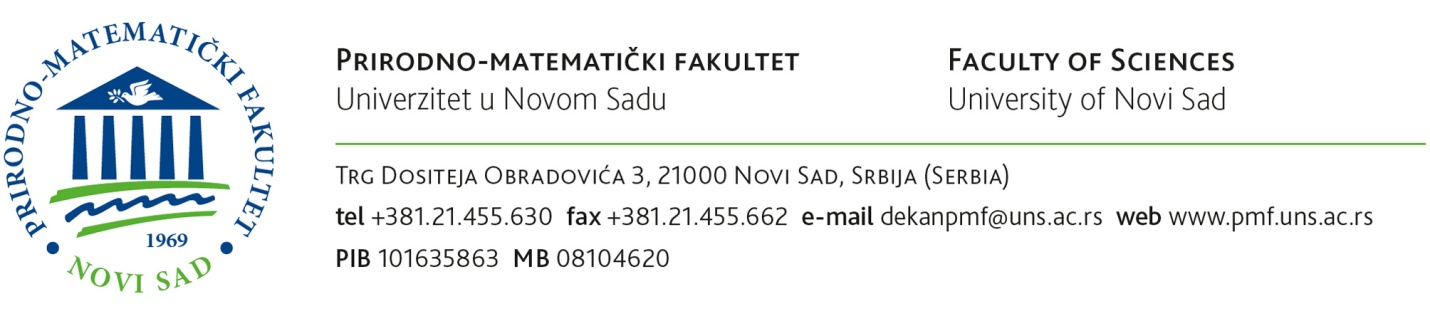 Based on the open competition for admission to PhD academic studies for academic 201__/201__ year, I herewith submitAPPLICATIONfor enrolment in the Faculty of Sciences in Novi Sad, Department of __________________________________________________________________________ to PhD academic studies, study programme of _________________________________________________________________________________________________________________ .CANDIDATE’S PERSONAL INFORMATIONSurname (father’s name) and first name: ___________________________________________________________________________Birth date: ________________________________________________________________________________________Place of birth, municipality (county) and country: ____________________________________________________________Nationality: ____________________________________________________________________________________________Gender (put X next to your choice):  		а) male 		    b) femaleData on previously completed bachelor academic studiesName of the higher education institution: _____________________________________________________Place of the higher education institution (city, country): _____________________________________Study programme/module: ____________________________________________________________________Year of enrolment: _____________________________________________________________________________Year of completing studies and graduation: __________________________________________________Duration of studies (in years and months): ____________________________________________________Grade point average during the studies:  ______________________________________________________Number of ECTS acquired: ______________________________________________________________7.   Data on previously completed master academic studiesa) Name of the higher education institution: ______________________________________________________b) Place of the higher education institution (city, country): ______________________________________c) Study programme/Module: ______________________________________________________________________d) Year of enrolment: ________________________________________________________________________________e) Year of completing studies and graduation: _____________________________________________________f) Duration of studies (in years and months): ______________________________________________________g) Grade point average during the studies:   _______________________________________________________ h) Number of ECTS acquired: _______________________________________________________________________ Occupation: ___________________________________________________________________________________________Working position and institution: __________________________________________________________________Permanent address: __________________________________________________________________________________Contact phone number:        home:____________________; work:____________________________ ; mobile: ___________________________12. Е-mail:  Together with this Application, the following is enclosed: 1. Certificate on previously completed bachelor academic studies or a confirmation of the Certificate: 	a) original		b) certified copy 2. Certificate on previously completed master academic studies or a confirmation of the Certificate: 			a) original		b) certified copy3. Academic Transcript of Records with grade point average for bachelor academic studies4. Academic Transcript of Records with grade point average for master academic studies5. Curriculum of the previously completed study levels – for both bachelor and master  for students outside the Faculty of Sciences6. Birth certificate7. Proof of the procedure fee payment Novi Sad, date:  ______________ 201__                                                              Applicant:________________________________(signature)IMPORTANT: ALL original documents in the Applicant’s native language (if other than English) must be translated in English (or where required in Serbian) by a certified court interpreter to be accepted as eligible. Certificate(s) on completed undergraduate studies needs to be recognized in order to continue studies at the University of Novi Sad. This procedure is done by the University of Novi Sad and it may take some time. Applicants are strongly advised to submit the documents as soon as possible. It is possible to get the written confirmation that the procedure is started in order to enclose it in the application together with other documents. This is obligatory part of the application procedure.The list of necessary documents, information on fees and further detailed instructions can be found in the following link:  https://www.uns.ac.rs/index.php/en/studies/recognition-of-diplomas/recognition-of-foreign-diplomasApplication form: Application for the recognition of a foreign higher education documentContact email: priznavanje@uns.ac.rs; rektorat@un.ac.rs The Application should be duly filled in, signed by the Applicant and emailed (as an attached scan) to the following email address: iro@pmf.uns.ac.rsIn line with the Application submission deadlines as per the Call:  I call for applications: 27 September 2023 II call for applications: 18 October 2023*Please bear in mind that dates may vary. Please check for updates prior to submission.N.B. Links in this Application Form are active. 